Руководитель Группы по взаимодействию со СМИЧекрыгина Оксана Александровна8(4722)30-69-48   +7 (909) 202 49 16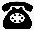 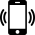 chekryginao@041.pfr.gov.ruБолее 43 тысяч жительниц Белгродчины отметят сегодня Татьянин деньВ Социальном фонде по Белгородской области подсчитали, что имя Татьяна носят 43 693  жительниц региона. Татьяны уверенно «занимают» первое место, что составляет 5,12 % от общего количества представительниц прекрасного пола. Получателями пенсий в настоящее время являются 27 550 Татьян, проживающих на Белгородчине. Самой юной Татьяне две недели от  рождения, а самой возрастной – 99 лет. Исторически день 25 января был посвящен одной из первых мучениц христианского мира Татьяне, которая посвятила себя служению Богу, помогая больным и нуждающимся. Возникновение же праздника Дня студента связано с учреждением в этот день в 1775 году Московского университета. С тех пор святая Татьяна-великомученица считается покровительницей всех школяров и студентов.А у наших предков 25 числа в январе, на Татьянин день, было принято печь караваи, напоминающие по форме Солнце. В этот день самая старшая женщина в доме пекла большой каравай, который, вынув из печи, делили между всеми домочадцами. Такая традиция соблюдалась в каждой семье – таким образом, предки зазывали весну, приглашая солнце поскорее подарить людям тепло и прогнать мороз и холод.Отделение ПФР по Белгородской области  поздравляет всех Татьян с именинами и желает крепкого здоровья, долгих лет жизни, удачи и благополучия.